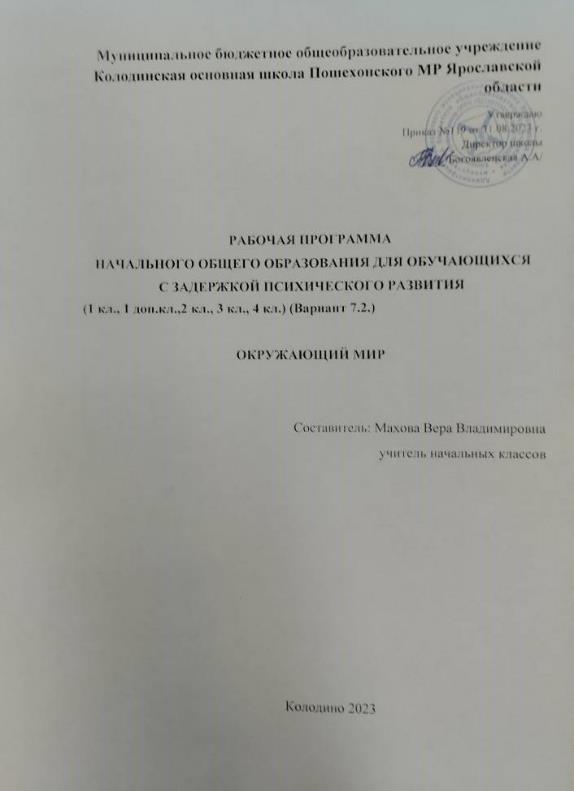 Муниципальное бюджетное общеобразовательное учреждение Колодинская основная школа Пошехонского МР Ярославской областиУтверждаюПриказ №119 от 31.08.2023 г.Директор школы_____/Богоявленская А.А/РАБОЧАЯ ПРОГРАММАНАЧАЛЬНОГО ОБЩЕГО ОБРАЗОВАНИЯ ДЛЯ ОБУЧАЮЩИХСЯС ЗАДЕРЖКОЙ ПСИХИЧЕСКОГО РАЗВИТИЯ(1 кл., 1 доп.кл.,2 кл., 3 кл., 4 кл.) (Вариант 7.2.)ОКРУЖАЮЩИЙ МИРСоставитель: Махова Вера Владимировна      учитель начальных классов Колодино 2023Федеральная рабочая программа по учебному предмету «Окружающий мир» (предметная область «Обществознание и естествознание» («Окружающий мир») (далее соответственно – программа по окружающему миру, окружающий мир) включает пояснительную записку, содержание обучения, планируемые результаты освоения программы по окружающему миру. Пояснительная записка отражает общие цели и задачи изучения учебного предмета, характеристику психологических предпосылок к его изучению обучающимися с задержкой психического развития (ЗПР); место в структуре учебного плана, а также подходы к отбору содержания и планируемым результатам.Содержание обучения раскрывает содержательные линии для обязательного изучения окружающего мира в каждом классе на уровне начального общего образования. Содержание обучения в каждом классе завершатся перечнем универсальных учебных действий: познавательных, коммуникативных и регулятивных, которые возможно формировать средствами окружающего мира с учётом возрастных и психофизических особенностей обучающихся с ЗПР. В 1, 1 дополнительном и 2 классах предлагается пропедевтический уровень формирования универсальных учебных действий, так как их становление на уровне начального общего образования только начинается.Планируемые результаты программы по окружающему миру включают личностные, метапредметные результаты за период обучения, а также предметные достижения обучающегося с ЗПР за каждый год обучения на уровне начального общего образования.ПОЯСНИТЕЛЬНАЯ ЗАПИСКА Федеральная рабочая программа по предмету «Окружающий мир» на уровне начального общего образования обучающихся с ЗПР составлена на основе Требований к результатам освоения основной образовательной программы начального общего образования, представленных в Федеральном государственном образовательном стандарте начального общего образования, Федеральной программы воспитания.Учебный предмет «Окружающий мир» предметной области «Обществознание и естествознание» несет в себе большой развивающий потенциал: у детей формируются предпосылки научного мировоззрения, познавательные интересы и способности, создаются условия для самопознания и саморазвития. Знания, формируемые в рамках данного учебного предмета, имеют глубокий личностный смысл и тесно связаны с практической жизнью. У обучающихся с ЗПР, которым рекомендовано обучение по варианту программы 7.2., мал запас дошкольных знаний и умений, недостаточен практический опыт, даже если они уже неоднократно встречались с теми или иными объектами и явлениями. Вместе с тем эмоциональная окрашенность большинства тем, яркость иллюстраций учебников и пособий, возможность видеосопровождения и наличие компьютерных программ, которые можно использовать в качестве обучающих, делает этот учебный предмет потенциально привлекательным для обучающихся с ЗПР. Изучение предмета «Окружающий мир», интегрирующего знания о природе, предметном мире, обществе и взаимодействии людей в нём, соответствует потребностям и интересам обучающихся с ЗПР младшего школьного возраста и направлено на достижение следующих целей: формировании начальных знаний о природе и обществе, формирование предпосылок целостного взгляда на мир, начальных знаний о месте в нём человека на основе целостного взгляда на окружающий мир (природную и социальную среду обитания); освоение элементарных естественнонаучных, обществоведческих, нравственно-этических понятий, представленных в содержании данного учебного предмета; формирование представлений о ценности здоровья человека, его сохранения и укрепления, приверженности здоровому образу жизни; развитие умений и навыков применять полученные знания в реальной учебной и жизненной практике, связанной с поисково-исследовательской деятельностью (наблюдения, опыты, трудовая деятельность); духовно-нравственное развитие и воспитание личности гражданина России, понимание своей принадлежности к Российскому государству, определённому этносу; проявление уважения к истории, культуре, традициям народов РФ; освоение обучающимися с ЗПР основ мирового культурного опыта по созданию общечеловеческих ценностей, законов и правил построения взаимоотношений в социуме; обогащение духовного опыта обучающихся с ЗПР, развитие способности к социализации на основе принятия гуманистических норм жизни, приобретение начального опыта эмоционально-положительного отношения к природе в соответствии с экологическими нормами поведения; становление базовых навыков повседневного проявления культуры общения, гуманного отношения к людям, уважительного отношения к их взглядам, мнению и индивидуальности. В ходе изучения предмета «Окружающий мир» обучающиеся с ЗПР овладевают основами практикоориентированных знаний о человеке, природе и обществе, учатся осмысливать причинно-следственные связи в окружающем мире. Коррекционно-развивающий потенциал предмета заключается в развитии способности обучающегося с ЗПР использовать сформированные представления о мире для решения разнообразных предметно-практических и коммуникативных задач, развитии активности, любознательности и разумной предприимчивости во взаимодействии с миром живой и неживой природы.Предмет обладает широкими возможностями для формирования у обучающихся фундамента экологической и культурологической грамотности и соответствующих компетентностей – умений проводить наблюдения в природе, ставить опыты, соблюдать правила поведения в мире природы и людей, правила здорового образа жизни. Это позволит обучающимся с ЗПР освоить основы адекватного природо- и культуросообразного поведения в окружающей природной и социальной среде, заложит основу для осмысления личного опыта, позволяя сделать явления окружающего мира понятными, знакомыми и предсказуемыми, давая обучающемуся с ЗПР возможность найти свое место в ближайшем окружении, попытаться прогнозировать направление своих личных интересов в гармонии с интересами природы и общества, тем самым обеспечивая в дальнейшем свое личное и социальное благополучие, что особенно важно для обучающихся с ЗПР.Существенная особенность учебного предмета «Окружающий мир» состоит в том, что в нем заложена содержательная основа для широкой реализации межпредметных связей всех дисциплин начального образования. Центральной идеей конструирования содержания и планируемых результатов обучения окружающему миру является раскрытие роли человека в природе и обществе, ознакомление с правилами поведения в среде обитания и освоение общечеловеческих ценностей взаимодействия в системах: «Человек и природа», «Человек и общество», «Человек и другие люди», «Человек и познание». Важнейшей составляющей всех указанных систем является содержание, усвоение которого гарантирует формирование у обучающихся с ЗПР основ здорового и безопасного образа жизни на основе развивающейся способности предвидеть результаты своих поступков и оценки возникшей ситуации.Общее число часов, рекомендованных для изучения окружающего мира, – 336 часов (два часа в неделю в каждом классе): 1 класс – 66 часов, 1 дополнительный класс – 66 часов, 2 класс – 68 часов, 3 класс – 68 часов, 4 класс – 68 часов.СОДЕРЖАНИЕ УЧЕБНОГО ПРЕДМЕТА «ОКРУЖАЮЩИЙ МИР»Содержание обучения в 1 классеЧеловек и обществоШкола. Школьные праздники. Классный, школьный коллектив. Друзья, взаимоотношения между ними; ценность дружбы, согласия, взаимной помощи. Совместная деятельность с одноклассниками – учёба, игры, отдых. Рабочее место школьника: удобное размещение учебных материалов и учебного оборудования; поза; освещение рабочего места. Правила безопасной работы на учебном месте.Режим труда и отдыха.Семья. Моя семья в прошлом и настоящем. Имена и фамилии членов семьи. Взаимоотношения и взаимопомощь в семье. Совместный труд и отдых. Домашний адрес. Россия – наша Родина. Москва – столица России. Символы России (герб, флаг, гимн). Первоначальные сведения о родном крае. Ценность и красота рукотворного мира. Правила поведения в социуме.Человек и природаПрирода – среда обитания человека. Природа и предметы, созданные человеком. Бережное отношение к предметам, вещам, уход за ними. Неживая и живая природа. Наблюдение за погодой своего края. Погода и термометр. Определение температуры воздуха по термометру. Сезонные изменения в природе. Правила нравственного и безопасного поведения в природе. Растительный мир. Растения ближайшего окружения (узнавание, называние, краткое описание). Лиственные и хвойные растения. Части растения (называние, краткая характеристика значения для жизни растения): корень, стебель, лист, цветок. Комнатные растения, правила содержания и ухода.Мир животных. Разные группы животных (звери, насекомые, птицы, рыбы и другие). Домашние и дикие животные (различия в условиях жизни). Забота о домашних питомцах. Правила безопасной жизнедеятельностиПонимание необходимости соблюдения режима дня, правил личной гигиены. Правила безопасности в быту: пользование бытовыми электроприборами, газовыми плитами.Дорога от дома до школы. Правила безопасного поведения пешехода (дорожные знаки, дорожная разметка, дорожные сигналы). Изучение окружающего мира в 1 классе способствует освоению на пропедевтическом уровне ряда универсальных учебных действий: познавательных универсальных учебных действий, коммуникативных универсальных учебных действий, регулятивных универсальные учебных действий, совместной деятельности.Базовые логические действия как часть познавательных универсальных учебных действий способствуют формированию умений:сравнивать под руководством учителя происходящие в природе изменения; наблюдать под руководством учителя зависимость изменений в живой природе от состояния неживой природы; приводить с опорой на образец примеры представителей разных групп животных (звери, насекомые, рыбы, птицы).Работа с информацией как часть познавательных универсальных учебных действий способствует формированию умений:понимать, что информация может быть представлена в разной форме: текста, иллюстраций, видео; соотносить иллюстрацию явления (объекта, предмета) с его названием.Коммуникативные универсальные учебные действия способствуют формированию умений:в процессе учебного диалога слушать говорящего; отвечать на вопросы; уважительно относиться к разным мнениям; воспроизводить название страны, её столицы; описывать предмет по предложенному плану; описывать по предложенному плану время года; сравнивать с опорой на схему/алгоритм домашних и диких животных, объяснять, чем они различаются.Регулятивные универсальные учебные действия способствуют формированию умений:оценивать выполнение правил безопасного поведения на дорогах и улицах другими детьми; анализировать с помощью учителя предложенные ситуации: устанавливать нарушения режима дня; нарушения правил дорожного движения.Совместная деятельность способствует формированию умений соблюдать правила общения в совместной деятельности (при необходимости под руководством взрослого): договариваться, справедливо распределять работу, определять нарушение правил взаимоотношений, при участии учителя устранять возникающие конфликты. Содержание обучения в 1 дополнительном классеЧеловек и обществоШкола. Школьные традиции и праздники. Адрес школы. Классный, школьный коллектив. Друзья, взаимоотношения между ними; ценность дружбы, согласия, взаимной помощи. Совместная деятельность с одноклассниками – учёба, игры, отдых. Рабочее место школьника: удобное размещение учебных материалов и учебного оборудования; поза; освещение рабочего места. Правила безопасной работы на учебном месте.Режим труда и отдыха.Семья. Моя семья в прошлом и настоящем. Имена и фамилии членов семьи, их профессии. Взаимоотношения и взаимопомощь в семье. Совместный труд и отдых. Домашний адрес. Россия – наша Родина. Москва – столица России. Символы России (герб, флаг, гимн). Народы России. Первоначальные сведения о родном крае. Название своего населённого пункта (города, села), региона. Культурные объекты родного края. Ценность и красота рукотворного мира. Правила поведения в социуме.Человек и природаПрирода – среда обитания человека. Природа и предметы, созданные человеком. Природные материалы. Бережное отношение к предметам, вещам, уход за ними. Неживая и живая природа. Наблюдение за погодой своего края. Погода и термометр. Определение температуры воздуха (воды) по термометру. Сезонные изменения в природе. Взаимосвязи между человеком и природой. Правила нравственного и безопасного поведения в природе. Растительный мир. Растения ближайшего окружения (узнавание, называние, краткое описание). Лиственные и хвойные растения. Дикорастущие и культурные растения. Части растения (называние, краткая характеристика значения для жизни растения): корень, стебель, лист, цветок, плод, семя. Комнатные растения, правила содержания и ухода.Мир животных. Разные группы животных (звери, насекомые, птицы, рыбы и другие). Домашние и дикие животные (различия в условиях жизни). Забота о домашних питомцах. Правила безопасной жизнедеятельностиПонимание необходимости соблюдения режима дня, правил здорового питания и личной гигиены.  Правила безопасности в быту: пользование бытовыми электроприборами, газовыми плитами.Дорога от дома до школы. Правила безопасного поведения пешехода (дорожные знаки, дорожная разметка, дорожные сигналы). Безопасность в информационно-коммуникационной сети «Интернет» (электронный дневник и электронные ресурсы школы) в условиях контролируемого доступа в информационно-телекоммуникационную сеть «Интернет». Изучение окружающего мира в 1 дополнительном классе способствует освоению на пропедевтическом уровне ряда универсальных учебных действий: познавательных универсальных учебных действий, коммуникативных универсальных учебных действий, регулятивных универсальные учебных действий, совместной деятельности.Базовые логические действия как часть познавательных универсальных учебных действий способствуют формированию умений:сравнивать под руководством учителя происходящие в природе изменения; наблюдать под руководством учителя зависимость изменений в живой природе от состояния неживой природы; приводить с опорой на образец примеры представителей разных групп животных (звери, насекомые, рыбы, птицы), называть (после проведенного анализа) главную особенность представителей одной группы (в пределах изученного); приводить с опорой на образец примеры лиственных и хвойных растений, сравнивать их, используя картинный план/схему, устанавливать различия во внешнем виде с опорой на алгоритм.Работа с информацией как часть познавательных универсальных учебных действий способствует формированию умений:понимать, что информация может быть представлена в разной форме: текста, иллюстраций, видео, таблицы; соотносить иллюстрацию явления (объекта, предмета) с его названием.Коммуникативные универсальные учебные действия способствуют формированию умений:в процессе учебного диалога слушать говорящего; отвечать на вопросы; уважительно относиться к разным мнениям; воспроизводить названия своего населенного пункта, название страны, её столицы; воспроизводить наизусть слова гимна России; соотносить предметы декоративно-прикладного искусства с принадлежностью народу Российской Федерации (с использованием иллюстративно-дидактических материалов учебника, рабочей тетради), описывать предмет по предложенному плану; описывать по предложенному плану время года; сравнивать с опорой на схему/алгоритм домашних и диких животных, объяснять, чем они различаются.Регулятивные универсальные учебные действия способствуют формированию умений:сравнивать с помощью учителя и с опорой на план организацию своей жизни с установленными правилами здорового образа жизни (выполнение режима, двигательная активность, закаливание, безопасность использования бытовых электроприборов); оценивать выполнение правил безопасного поведения на дорогах и улицах другими детьми; анализировать с помощью учителя предложенные ситуации: устанавливать нарушения режима дня, организации учебной работы; нарушения правил дорожного движения, правил пользования электро- и газовыми приборами.Совместная деятельность способствует формированию умений соблюдать правила общения в совместной деятельности (при необходимости под руководством взрослого): договариваться, справедливо распределять работу, определять нарушение правил взаимоотношений, при участии учителя устранять возникающие конфликты. Содержание обучения во 2 классеЧеловек и обществоНаша Родина – Россия, Российская Федерация. Россия и её столица на карте. Государственные символы России. Москва – столица России. Святыни Москвы – святыни России: Кремль, Красная площадь, Большой театр и другие. Характеристика отдельных исторических событий, связанных с Москвой (основание Москвы, строительство Кремля и другие). Герб Москвы. Расположение Москвы на карте. Города России. Россия – многонациональное государство. Народы России, их традиции, обычаи, праздники. Родной край, его природные и культурные достопримечательности. Значимые события истории родного края.Свой регион и его главный город на карте; символика своего региона. Хозяйственные занятия, профессии жителей родного края. Значение труда в жизни человека и общества.Семья. Семейные ценности и традиции. Родословная. Составление схемы родословного древа, истории семьи.Правила культурного поведения в общественных местах. Доброта, справедливость, честность, уважение к чужому мнению и особенностям других людей – главные правила взаимоотношений членов общества.Человек и природаМетоды познания природы: наблюдения, опыты, измерения.Звёзды и созвездия, наблюдения звёздного неба. Планеты. Чем Земля отличается от других планет; условия жизни на Земле. Изображения Земли: глобус, карта, план. Карта мира. Материки, океаны. Определение сторон горизонта при помощи компаса. Ориентирование на местности по местным природным признакам, Солнцу. Компас, устройство; ориентирование с помощью компаса.Многообразие растений. Деревья, кустарники, травы. Дикорастущие и культурные растения. Связи в природе. Годовой ход изменений в жизни растений.Многообразие животных. Насекомые, рыбы, птицы, звери, земноводные, пресмыкающиеся: общая характеристика внешних признаков. Связи в природе. Годовой ход изменений в жизни животных.Красная книга России, её значение, отдельные представители растений и животных Красной книги. Заповедники, природные парки. Охрана природы. Правила нравственного поведения на природе.Правила безопасной жизнедеятельностиЗдоровый образ жизни: режим дня (чередование сна, учебных занятий, двигательной активности) и рациональное питание (количество приёмов пищи и рацион питания). Физическая культура, закаливание, игры на воздухе как условие сохранения и укрепления здоровья. Правила безопасности в школе (маршрут до школы, правила поведения на занятиях, переменах, при приёмах пищи и на пришкольной территории), в быту, на прогулках. Правила безопасного поведения пассажира наземного транспорта и метро (ожидание на остановке, посадка, размещение в салоне или вагоне, высадка, знаки безопасности на общественном транспорте). Номера телефонов экстренной помощи. Правила поведения при пользовании компьютером. Безопасность в информационно-коммуникационной сети «Интернет» (коммуникация в мессенджерах и социальных группах) в условиях контролируемого доступа в информационно-телекоммуникационную сеть «Интернет».Изучение окружающего мира во 2 классе способствует освоению на пропедевтическом уровне ряда универсальных учебных действий: познавательных универсальных учебных действий, коммуникативных универсальных учебных действий, регулятивных универсальные учебных действий, совместной деятельности.Базовые логические действия как часть познавательных универсальных учебных действий способствуют формированию умений:ориентироваться в методах познания природы (наблюдение, опыт, сравнение, измерение); определять на основе наблюдения и визуальной подсказки состояние вещества (жидкое, твёрдое, газообразное); различать символы Российской Федерации; различать деревья, кустарники, травы; приводить примеры с опорой на образец (в пределах изученного); группировать растения: дикорастущие и культурные (с опорой на образец); лекарственные и ядовитые (в пределах изученного) (с опорой на образец); различать прошлое, настоящее, будущее.Работа с информацией как часть познавательных универсальных учебных действий способствует формированию умений:различать информацию, представленную в тексте, графически, аудиовизуально; читать информацию, представленную в схеме, таблице с помощью учителя; используя текстовую информацию, заполнять таблицы (при необходимости обращаясь к помощи учителя); соотносить пример (рисунок, предложенную ситуацию) со временем протекания.Коммуникативные универсальные учебные действия способствуют формированию умений:ориентироваться в терминах (понятиях), соотносить их с краткой характеристикой: понятия и термины, связанные с социальным миром (органы чувств; старшее поколение, культура поведения; Родина, столица, родной край); понятия и термины, связанные с миром природы (среда обитания, тело, явление, вещество; заповедник); понятия и термины, связанные с организацией своей жизни и охраны здоровья (режим, правильное питание, закаливание, безопасность, опасная ситуация); описывать условия жизни на Земле, отличие нашей планеты от других планет Солнечной системы с опорой на план/опорные слова; создавать небольшие описания на предложенную тему (например, «Моя семья», «Какие бывают профессии?», «Что «умеют» органы чувств?», «Лес природное сообщество» и другие с опорой на план/опорные слова); приводить примеры растений и животных, занесённых в Красную книгу России (на примере своей местности).Регулятивные универсальные учебные действия способствуют формированию умений:следовать образцу, предложенному плану и инструкции при решении учебной задачи; контролировать с небольшой помощью учителя последовательность действий по решению учебной задачи; оценивать результаты своей работы, спокойно, без обид принимать советы и замечания.Совместная деятельность способствует формированию умений:строить свою учебную и игровую деятельность, житейские ситуации в соответствии с правилами поведения, принятыми в обществе под руководством учителя; оценивать жизненные ситуации с точки зрения правил поведения, культуры общения; проводить в парах (группах) простые опыты по определению свойств разных веществ (вода, молоко, сахар, соль, железо), участвовать в составлении плана работы, оценивать свой вклад в общее дело под руководством учителя; определять причины возможных конфликтов после проведенного анализа, выбирать (из предложенных) способы их разрешения. Содержание обучения в 3 классеЧеловек и обществоОбщество как совокупность людей, которые объединены общей культурой и связаны друг с другом совместной деятельностью во имя общей цели. Наша Родина – Российская Федерация. Уникальные памятники культуры России, родного края. Государственная символика Российской Федерации и своего региона. Города Золотого кольца России. Народы России. Уважение к культуре, традициям своего народа и других народов, государственным символам России.Семья – коллектив близких, родных людей. Семейный бюджет, доходы и расходы семьи. Уважение к семейным ценностям.Правила нравственного поведения в социуме. Внимание, уважительное отношение к людям с ограниченными возможностями здоровья, забота о них.Значение труда в жизни человека и общества. Трудолюбие как общественно значимая ценность в культуре народов России. Особенности труда людей родного края, их профессии.Страны и народы мира. Памятники природы и культуры – символы стран, в которых они находятся.Человек и природаМетоды изучения природы. Карта мира. Материки и части света. Вещество. Разнообразие веществ в окружающем мире.Примеры веществ: соль, сахар, вода, природный газ. Твёрдые тела, жидкости, газы. Простейшие практические работы с веществами, жидкостями, газами. Воздух – смесь газов. Свойства воздуха. Значение воздуха для растений, животных, человека. Вода. Свойства воды. Состояния воды, её распространение в природе, значение для живых организмов и хозяйственной жизни человека. Круговорот воды в природе. Охрана воздуха, воды. Горные породы и минералы. Полезные ископаемые, их значение в хозяйстве человека, бережное отношение людей к полезным ископаемым. Полезные ископаемые родного края (2–3 примера). Почва, её состав, значение для живой природы и хозяйственной жизни человека.Первоначальные представления о бактериях. Грибы: строение шляпочных грибов, грибы съедобные и несъедобные. Разнообразие растений.Зависимость жизненного цикла организмов от условий окружающей среды.Размножение и развитие растений. Особенности питания и дыхания растений. Роль растений в природе и жизни людей, бережное отношение человека к растениям. Условия, необходимые для жизни растения (свет, тепло, воздух, вода). Наблюдение роста растений, фиксация изменений. Растения родного края, названия и краткая характеристика на основе наблюдений. Охрана растений.Разнообразие животных. Зависимость жизненного цикла организмов от условий окружающей среды. Размножение и развитие животных (рыбы, птицы, звери). Особенности питания животных. Цепи питания. Условия, необходимые для жизни животных (воздух, вода, тепло, пища). Роль животных в природе и жизни людей, бережное отношение человека к животным. Охрана животных. Животные родного края, их названия, краткая характеристика на основе наблюдений.Природные сообщества: лес, луг, пруд. Взаимосвязи в природном сообществе: растения – пища и укрытие для животных; животные – распространители плодов и семян растений. Влияние человека на природные сообщества. Природные сообщества родного края (2–3 примера на основе наблюдений). Правила нравственного поведения в природных сообществах.Человек – часть природы. Общее представление о строении тела человека. Системы органов (опорно-двигательная, пищеварительная, дыхательная, кровеносная, нервная, органы чувств), их роль в жизнедеятельности организма. Измерение температуры тела человека, частоты пульса.Правила безопасной жизнедеятельностиЗдоровый образ жизни: двигательная активность (утренняя зарядка, динамические паузы), закаливание и профилактика заболеваний. Забота о здоровье и безопасности окружающих людей. Безопасность во дворе жилого дома (правила перемещения внутри двора и пересечения дворовой проезжей части, безопасные зоны электрических, газовых, тепловых подстанций и других опасных объектов инженерной инфраструктуры жилого дома, предупреждающие знаки безопасности). Правила безопасного поведения пассажира железнодорожного, водного и авиатранспорта (правила безопасного поведения на вокзалах и в аэропортах, безопасное поведение в вагоне, на борту самолёта, судна; знаки безопасности).Безопасность в информационно-телекоммуникационной сети «Интернет» (ориентирование в признаках мошеннических действий, защита персональной информации, правила коммуникации в мессенджерах и социальных группах) в условиях контролируемого доступа в информационно-телекоммуникационную сеть «Интернет».Изучение окружающего мира в 3 классе способствует освоению ряда универсальных учебных действий: познавательных универсальных учебных действий, коммуникативных универсальных учебных действий, регулятивных универсальных учебных действий, совместной деятельности.Базовые логические и исследовательские действия как часть познавательных универсальных учебных действий способствуют формированию умений:проводить несложные наблюдения в природе (сезонные изменения, поведение животных) по предложенному плану; на основе результатов совместных с одноклассниками наблюдений (в парах, группах) делать выводы по предложенному алгоритму; устанавливать зависимость между внешним видом, особенностями поведения и условиями жизни животного под руководством учителя; определять (в процессе рассматривания объектов и явлений) существенные признаки и отношения между объектами и явлениями используя наводящие вопросы; моделировать цепи питания в природном сообществе с использованием наглядности и помощи учителя; ориентироваться в понятиях «век», «столетие», «историческое время»; соотносить историческое событие с датой (историческим периодом) с использованием справочных материалов. Работа с информацией как часть познавательных универсальных учебных действий способствует формированию умений:понимать, что работа с моделями Земли (глобус, карта) может дать полезную и интересную информацию о природе нашей планеты; находить с помощью учителя на глобусе материки и океаны, воспроизводить их названия; находить с помощью учителя на карте нашу страну, столицу, свой регион; читать с помощью учителя несложные планы, соотносить условные обозначения с изображёнными объектами; находить по предложению и под руководством учителя информацию в разных источниках: текстах, таблицах, схемах, в том числе в информационно-коммуникационной сети «Интернет» (в условиях контролируемого входа); соблюдать правила безопасности при работе в информационной среде.Коммуникативные универсальные учебные действия способствуют формированию умений:ориентироваться в понятиях, соотносить понятия и термины с их краткой характеристикой:понятия и термины, связанные с социальным миром (безопасность, семейный бюджет, памятник культуры); понятия и термины, связанные с миром природы (планета, материк, океан, модель Земли, цепь питания, Красная книга); понятия и термины, связанные с безопасной жизнедеятельностью (знаки дорожного движения, дорожные ловушки, опасные ситуации); описывать (характеризовать) по предложенной схеме/плану условия жизни на Земле;   описывать по опорным словам схожие, различные, индивидуальные признаки на основе сравнения объектов природы; приводить примеры, кратко характеризовать по плану представителей разных царств природы; называть признаки (характеризовать) животного (растения) как живого организма; описывать (характеризовать) отдельные страницы истории нашей страны (в пределах изученного).Регулятивные универсальные учебные действия способствуют формированию умений:планировать шаги по решению учебной задачи, контролировать свои действия (при помощи учителя); устанавливать причину возникающей трудности или ошибки после предварительного анализа.Совместная деятельность способствует формированию умений:участвуя в совместной деятельности, выполнять роли руководителя (лидера) (с помощью учителя), подчинённого; положительно реагировать на советы и замечания в свой адрес; выполнять правила совместной деятельности, признавать право другого человека иметь собственное суждение, мнение; самостоятельно разрешать возникающие конфликты с учётом этики общения (при необходимости прибегая к помощи учителя). Содержание обучения в 4 классеЧеловек и обществоКонституция – Основной закон Российской Федерации.Права и обязанности гражданина Российской Федерации. Президент Российской Федерации – глава государства. Политико-административная карта России. Общая характеристика родного края, важнейшие достопримечательности, знаменитые соотечественники.Города России. Святыни городов России. Главный город родного края: достопримечательности, история и характеристика отдельных исторических событий, связанных с ним.Праздник в жизни общества как средство укрепления общественной солидарности и упрочения духовных связей между соотечественниками. Новый год, День защитника Отечества, Международный женский день, День весны и труда, День Победы, День России, День народного единства, День Конституции. Праздники и памятные даты своего региона. Уважение к культуре, истории, традициям своего народа и других народов, государственным символам России.История Отечества. «Лента времени» и историческая карта.Наиболее важные и яркие события общественной и культурной жизни страны в разные исторические периоды: Государство Русь, Московское государство, Российская империя, СССР, Российская Федерация. Картины быта, труда, духовно-нравственные и культурные традиции людей в разные исторические времена. Выдающиеся люди разных эпох как носители базовых национальных ценностей. Наиболее значимые объекты списка Всемирного культурного наследия в России и за рубежом. Охрана памятников истории и культуры. Посильное участие в охране памятников истории и культуры своего края.Личная ответственность каждого человека за сохранность историко-культурного наследия своего края.Правила нравственного поведения в социуме, отношение к людям независимо от их национальности, социального статуса, религиозной принадлежности.Человек и природаМетоды познания окружающей природы: наблюдения, сравнения, измерения, опыты по исследованию природных объектов и явлений. Солнце ближайшая к нам звезда, источник света и тепла для всего живого на Земле. Характеристика планет Солнечной системы. Естественные спутники планет. Смена дня и ночи на Земле. Вращение Земли как причина смены дня и ночи. Обращение Земли вокруг Солнца и смена времён года. Формы земной поверхности: равнины, горы, холмы, овраги (общее представление, условное обозначение равнин и гор на карте). Равнины и горы России. Особенности поверхности родного края (краткая характеристика на основе наблюдений). Водоёмы, их разнообразие (океан, море, озеро, пруд, болото); река как водный поток; использование рек и водоёмов человеком. Крупнейшие реки и озёра России, моря, омывающие её берега, океаны. Водоёмы и реки родного края (названия, краткая характеристика на основе наблюдений).Наиболее значимые природные объекты списка Всемирного наследия в России и за рубежом (2–3 объекта).Природные зоны России: общее представление, основные природные зоны (климат, растительный и животный мир, особенности труда и быта людей, влияние человека на природу изучаемых зон, охрана природы). Связи в природных зонах.Некоторые доступные для понимания экологические проблемы взаимодействия человека и природы. Охрана природных богатств: воды, воздуха, полезных ископаемых, растительного и животного мира. Правила нравственного поведения в природе. Международная Красная книга (отдельные примеры).Правила безопасной жизнедеятельностиЗдоровый образ жизни: профилактика вредных привычек.Безопасность в городе (планирование маршрутов с учётом транспортной инфраструктуры города; правила безопасного поведения в общественных местах, зонах отдыха, учреждениях культуры). Правила безопасного поведения велосипедиста с учётом дорожных знаков и разметки, сигналов и средств защиты велосипедиста, правила использования самоката и других средств индивидуальной мобильности. Безопасность в информационно-телекоммуникационной сети «Интернет» (поиск достоверной информации, опознавание государственных образовательных ресурсов и детских развлекательных порталов) в условиях контролируемого доступа в информационно-телекоммуникационную сеть «Интернет».Изучение окружающего мира в 4 классе способствует освоению ряда универсальных учебных действий: познавательных универсальных учебных действий, коммуникативных универсальных учебных действий, регулятивных универсальных учебных действий, совместной деятельности.Базовые логические и исследовательские действия как часть познавательных универсальных учебных действий способствуют формированию умений:устанавливать последовательность этапов возрастного развития человека используя материалы учителя и рабочей тетради; конструировать с помощью учителя в учебных и игровых ситуациях правила безопасного поведения в среде обитания; моделировать с опорой на образец и предложенный план схемы природных объектов (строение почвы; движение реки, форма поверхности); соотносить объекты природы с принадлежностью к определённой природной зоне используя дидактические наглядные материалы; классифицировать природные объекты по принадлежности к природной зоне с опорой на образец.Работа с информацией как часть познавательных универсальных учебных действий способствует формированию умений:использовать умения работать с информацией, представленной в разных формах; оценивать объективность информации при помощи вопросов учителя, учитывать правила безопасного использования электронных образовательных и информационных ресурсов; использовать для уточнения и расширения своих знаний об окружающем мире словари, справочники, энциклопедии, в том числе и информационно-телекоммуникационную сеть «Интернет» (в условиях контролируемого выхода); делать сообщения (доклады) на предложенную тему на основе дополнительной информации по предложенному учителем плану, подготавливать презентацию, включая в неё иллюстрации, таблицы, диаграммы (с помощью взрослых).Коммуникативные универсальные учебные действия способствуют формированию умений:ориентироваться в понятиях: организм, возраст, система органов; культура, долг, берестяная грамота, первопечатник, иконопись, объект Всемирного природного и культурного наследия; характеризовать человека как живой организм с опорой на предложенный план и иллюстративно-дидактический материал: системы органов; роль нервной системы в деятельности организма; создавать текст-рассуждение по предложенному плану: объяснять вред для здоровья и самочувствия организма вредных привычек; составлять краткие суждения о связях и зависимостях в природе (на основе сезонных изменений, особенностей жизни природных зон, пищевых цепей) с опорой на план; создавать небольшие тексты о знаменательных страницах истории нашей страны с помощью учителя и информационных источников (в рамках изученного).Регулятивные универсальные учебные действия способствуют формированию умений:планировать под руководством учителя алгоритм решения учебной задачи; контролировать процесс и результат выполнения задания используя визуальный план и образец, корректировать учебные действия при необходимости; адекватно принимать оценку своей работы; планировать под руководством учителя работу над ошибками; находить ошибки в своей и чужих работах с использованием справочных материалов, устанавливать их причины.Совместная деятельность способствует формированию умений:выполнять правила совместной деятельности при выполнении разных ролей: руководителя, подчинённого, напарника, члена большого коллектива; ответственно относиться к своим обязанностям в процессе совместной деятельности, объективно оценивать свой вклад в общее дело; анализировать ситуации, возникающие в процессе совместных игр, труда, использования инструментов, которые могут стать опасными для здоровья и жизни других людей.ПЛАНИРУЕМЫЕ РЕЗУЛЬТАТЫ ОСВОЕНИЯ ПРОГРАММЫ ПО ОКРУЖАЮЩЕМУ МИРУ НА УРОВНЕ НАЧАЛЬНОГО ОБЩЕГО ОБРАЗОВАНИЯЛичностные результаты Личностные результаты освоения программы по окружающему миру характеризуют готовность обучающихся с ЗПР руководствоваться традиционными российскими социокультурными и духовно-нравственными ценностями, принятыми в обществе правилами и нормами поведения и должны отражать приобретение первоначального опыта деятельности обучающихся, в части:1)	гражданско-патриотического воспитания:становление ценностного отношения к своей Родине – России; понимание особой роли многонациональной России в современном мире; осознание своей этнокультурной и российской гражданской идентичности, принадлежности к российскому народу, к своей национальной общности; сопричастность к прошлому, настоящему и будущему своей страны и родного края; проявление интереса к истории и многонациональной культуре своей страны, уважения к своему и другим народам; первоначальные представления о человеке как члене общества, осознание прав и ответственности человека как члена общества;2)	духовно-нравственного воспитания:проявление культуры общения, уважительного отношения к людям, их взглядам, признанию их индивидуальности; принятие существующих в обществе нравственно-этических норм поведения и правил межличностных отношений, которые строятся на проявлении гуманизма, сопереживания, уважения и доброжелательности; применение правил совместной деятельности, проявление способности договариваться, неприятие любых форм поведения, направленных на причинение физического и морального вреда другим людям;3)	эстетического воспитания:понимание особой роли России в развитии общемировой художественной культуры, проявление уважительного отношения, восприимчивости и интереса к разным видам искусства, традициям и творчеству своего и других народов; использование полученных знаний в продуктивной и преобразующей деятельности, в разных видах художественной деятельности.4)	физического воспитания, формирования культуры здоровья и эмоционального благополучия:соблюдение правил организации здорового и безопасного (для себя и других людей) образа жизни; выполнение правил безопасного поведении в окружающей среде (в том числе информационной); приобретение опыта эмоционального отношения к среде обитания, бережное отношение к физическому и психическому здоровью;5)	трудового воспитания:осознание ценности трудовой деятельности в жизни человека и общества, ответственное потребление и бережное отношение к результатам труда, навыки участия в различных видах трудовой деятельности, интерес к различным профессиям;6)	экологического воспитания:осознание роли человека в природе и обществе, принятие экологических норм поведения, бережного отношения к природе, неприятие действий, приносящих ей вред;7)	ценности научного познания:осознание ценности познания для развития человека, необходимости самообразования и саморазвития; проявление познавательного интереса, активности, инициативности, любознательности и самостоятельности в расширении своих знаний, в том числе с использованием различных информационных средств.Личностные результаты, обеспечивающие адаптацию обучающегося ЗПР к изменяющимся условиям социальной и природной среды:овладение начальными навыками адаптации в динамично изменяющемся и развивающемся мире;принятие и освоение социальной роли обучающегося;развитие самостоятельности и личной ответственности за свои поступки;способность к осмыслению социального окружения, своего места в нем;формирование навыков сотрудничества со взрослыми и сверстниками в разных социальных ситуациях;участие в социально значимой деятельности;развитие адекватных представлений о собственных возможностях, о насущно необходимом жизнеобеспечении;овладение социально-бытовыми умениями, используемыми в повседневной жизни;владение навыками коммуникации и принятыми ритуалами социального взаимодействия, в том числе с использованием информационных технологий.В результате изучения окружающего мира на уровне начального общего образования у обучающегося с ЗПР будут сформированы познавательные универсальные учебные действия, коммуникативные универсальные учебные действия, регулятивные универсальные учебные действия, совместная деятельность.Метапредметные результатыУ обучающегося с ЗПР будут сформированы следующие базовые логические действия как часть познавательных универсальных учебных действий:понимать целостность окружающего мира (взаимосвязь природной и социальной среды обитания) на доступном уровне , проявлять способность ориентироваться в изменяющейся действительности; на основе наблюдений доступных объектов окружающего мира устанавливать связи и зависимости между объектами (часть целое; причина – следствие; изменения во времени и в пространстве) по наводящим вопросам; сравнивать объекты окружающего мира, устанавливать основания для сравнения, устанавливать аналогии по предложенному плану, опорной схеме; объединять части объекта (объекты) по определённому признаку; определять существенный признак для классификации, классифицировать предложенные объекты после проведенного анализа/ с опорой на образец; находить закономерности и противоречия в рассматриваемых фактах, данных и наблюдениях на основе предложенного алгоритма; выявлять недостаток информации для решения учебной (практической) задачи на основе предложенного алгоритма с помощью учителя.У обучающегося будут сформированы следующие базовые исследовательские действия как часть познавательных универсальных учебных действий:проводить (по предложенному плану) наблюдения, несложные опыты; проявлять интерес к экспериментам, проводимым под руководством учителя; определять разницу между реальным и желательным состоянием объекта (ситуации) на основе предложенных вопросов; формулировать с помощью учителя цель предстоящей работы; моделировать с помощью учителя ситуации на основе изученного материала о связях в природе (живая и неживая природа, цепи питания; природные зоны), а также в социуме (лента времени; поведение и его последствия; коллективный труд и его результаты и другое); проводить по предложенному плану под руководством учителя опыт, несложное исследование по установлению особенностей объекта изучения и связей между объектами (часть – целое, причина – следствие); формулировать выводы на основе результатов проведённого наблюдения (опыта, измерения, исследования) по наводящим вопросам.У обучающегося будут сформированы следующие умения работать с информацией как часть познавательных универсальных учебных действий:использовать под руководством учителя различные источники для поиска информации, выбирать источник получения информации с учётом учебной задачи; находить в предложенном источнике информацию, представленную в явном виде, согласно заданному алгоритму; распознавать достоверную и недостоверную информацию на основе предложенного учителем способа её проверки; находить и использовать с помощью взрослых для решения учебных задач текстовую, графическую, аудиовизуальную информацию; читать и интерпретировать с помощью учителя графически представленную информацию: схему, таблицу, иллюстрацию; соблюдать правила информационной безопасности в условиях контролируемого доступа в информационно-телекоммуникационную сеть «Интернет» (с помощью учителя); создавать текстовую, видео-, графическую, звуковую информацию в соответствии с учебной задачей; фиксировать полученные результаты в текстовой форме (отчёт, выступление, высказывание) и графическом виде (рисунок, схема, диаграмма) с помощью взрослых.У обучающегося будут сформированы следующие умения общения как часть коммуникативных универсальных учебных действий:в процессе диалогов задавать вопросы, высказывать суждения; признавать возможность существования разных точек зрения; корректно высказывать своё мнение; соблюдать правила ведения диалога и дискуссии; проявлять уважительное отношение к собеседнику; использовать смысловое чтение для определения темы, главной мысли текста о природе, социальной жизни, взаимоотношениях и поступках людей; создавать устные и письменные тексты (описание, рассуждение, повествование) на доступном уровне; конструировать обобщения и выводы на основе полученных результатов наблюдений и опытной работы, подкреплять их доказательствами с помощью взрослых; находить ошибки и восстанавливать деформированный текст об изученных объектах и явлениях природы, событиях социальной жизни; готовить небольшие публичные выступления с возможной презентацией (текст, рисунки, фото, плакаты и другое) к тексту выступления с помощью взрослых.У обучающегося будут сформированы следующие умения самоорганизации как части регулятивных универсальных учебных действий:планировать с помощью учителя действия по решению учебной задачи; выстраивать последовательность выбранных действий и операций по опорному плану.У обучающегося будут сформированы следующие умения самоконтроля и самооценки как части регулятивных универсальных учебных действий:осуществлять контроль процесса и результата своей деятельности по предложенному алгоритму; находить ошибки в своей работе и устанавливать их причины; корректировать свои действия при необходимости (с небольшой помощью учителя); объективно оценивать результаты своей деятельности, соотносить свою оценку с оценкой учителя; оценивать при помощи учителя целесообразность выбранных способов действия, при необходимости корректировать их.У обучающегося будут сформированы следующие умения совместной деятельности:понимать значение коллективной деятельности для успешного решения учебной (практической) задачи; участвовать в формулировании краткосрочных и долгосрочных целей совместной деятельности (на основе изученного материала по окружающему миру) по наводящим вопросам; участвовать в коллективной деятельности по достижению общей цели: распределять роли, договариваться, обсуждать процесс и результат совместной работы; проявлять готовность руководить, выполнять поручения, подчиняться;   выполнять правила совместной деятельности: справедливо распределять и оценивать работу каждого участника; считаться с наличием разных мнений; не допускать конфликтов, при их возникновении мирно разрешать их (при необходимости обращаясь с помощи взрослого); ответственно выполнять свою часть работы. ПРЕДМЕТНЫЕ РЕЗУЛЬТАТЫ ИЗУЧЕНИЯ ОКРУЖАЮЩЕГО МИРА1 классК концу обучения в 1 классе обучающийся научится:называть себя по фамилии, имени, отчеству, домашний адрес; проявлять уважение (на доступном уровне) к семейным ценностям и традициям, соблюдать при напоминании взрослого правила нравственного поведения в социуме и на природе; воспроизводить название своего населённого пункта, страны;  приводить примеры школьных праздников, традиций своей семьи;   иметь представление об объектах живой и неживой природы; знать и показывать части растений (корень, стебель, лист, цветок); иметь представление о группах животных (насекомые, рыбы, птицы, звери); описывать на основе опорных схем наиболее распространённые в родном крае растения, животных, сезонные явления в разные времена года; применять правила ухода за комнатными растениями и домашними животными используя памятку с алгоритмом последовательности действий; проводить под руководством взрослого, соблюдая правила безопасного труда, несложные индивидуальные наблюдения (в том числе за сезонными изменениями в природе своей местности), измерения температуры воздуха и опыты под руководством учителя; знать правила поведения в быту, в общественных местах; соблюдать под руководством взрослого правила безопасности на учебном месте школьника во время наблюдений и опытов; безопасно пользоваться бытовыми электроприборами (при обязательном присутствии взрослого); иметь представление о правилах личной гигиены; соблюдать правила безопасного поведения пешехода;  соблюдать правила безопасного поведения в природе.1 дополнительный классК концу обучения в 1 дополнительном классе обучающийся научится:называть себя и членов своей семьи по фамилии, имени, отчеству, профессии членов своей семьи, домашний адрес и адрес своей школы; проявлять уважение (на доступном уровне) к семейным ценностям и традициям, соблюдать при напоминании взрослого правила нравственного поведения в социуме и на природе; воспроизводить название своего населённого пункта, региона, страны;  приводить с помощью учителя примеры культурных объектов родного края, школьных традиций и праздников, традиций и ценностей своей семьи, профессий; различать с опорой на образец объекты живой и неживой природы, объекты, созданные человеком, и природные материалы; знать и показывать части растений (корень, стебель, лист, цветок, плод, семя); знать  группы животных (насекомые, рыбы, птицы, звери); описывать на основе опорных схем/слов наиболее распространённые в родном крае дикорастущие и культурные растения, диких и домашних животных, сезонные явления в разные времена года; деревья, кустарники, травы; основные группы животных (насекомые, рыбы, птицы, звери); выделять их наиболее существенные признаки применяя опорные слова, используя алгоритм; применять правила ухода за комнатными растениями и домашними животными используя памятку с алгоритмом последовательности действий; проводить под руководством взрослого, соблюдая правила безопасного труда, несложные групповые и индивидуальные наблюдения (в том числе за сезонными изменениями в природе своей местности), измерения (в том числе вести счёт времени, измерять  температуру воздуха )  и опыты под руководством учителя (используя наглядный алгоритм последовательности действий); давать оценку на примитивном уровне ситуациям, раскрывающим положительное и негативное отношение к природе; знать правила поведения в быту, в общественных местах; соблюдать под руководством взрослого правила безопасности на учебном месте школьника во время наблюдений и опытов; безопасно пользоваться бытовыми электроприборами (при обязательном присутствии взрослого); иметь представление о правилах здорового питания и соблюдать правила личной гигиены; соблюдать правила безопасного поведения пешехода;  соблюдать правила безопасного поведения в природе; с помощью взрослых (учителя, родителей) пользоваться электронным дневником и электронными образовательными и информационными ресурсами.2 классК концу обучения во 2 классе обучающийся научится:находить Россию на карте мира, на карте России – Москву; узнавать государственную символику Российской Федерации (гимн, герб, флаг) и своего региона; проявлять уважение к семейным ценностям и традициям, традициям своего народа и других народов, государственным символам России; соблюдать правила нравственного поведения в социуме и на природе; распознавать изученные объекты окружающего мира по их описанию, рисункам и фотографиям, различать их в окружающем мире; приводить примеры (используя дидактический материал, учебник, рабочую тетрадь) изученных традиций, обычаев и праздников народов родного края, важных событий прошлого и настоящего родного края, трудовой деятельности и профессий жителей родного края; проводить, соблюдая правила безопасного труда, несложные наблюдения и опыты с природными объектами, измерения (по алгоритму последовательных действий); иметь представление об изученных взаимосвязях в природе, приводить с помощью учителя примеры, иллюстрирующие значение природы в жизни человека; описывать на основе предложенного плана или опорных слов изученные культурные объекты (достопримечательности родного края, музейные экспонаты); описывать на основе предложенного плана или опорных слов изученные природные объекты и явления; группировать с опорой на образец изученные объекты живой и неживой природы по предложенным признакам;   сравнивать с опорой на образец объекты живой и неживой природы на основе внешних признаков; иметь представление об особенностях ориентирования на местности по местным природным признакам, Солнцу, компасу; создавать по заданному плану и опорным словам высказывания о природе;   соблюдать правила нравственного поведения в социуме и в природе, оценивать на доступном уровне примеры положительного и негативного отношения к объектам природы, проявления внимания, помощи людям, нуждающимся в ней; соблюдать правила безопасного поведения в школе, правила безопасного поведения пассажира наземного транспорта и метро; соблюдать режим дня и питания, используя визуальные подсказки; безопасно использовать мессенджеры в условиях контролируемого доступа в информационно-коммуникационную сеть «Интернет»;  безопасно осуществлять коммуникацию в школьных сообществах с помощью учителя (при необходимости).3 классК концу обучения в З классе обучающийся научится:различать государственную символику Российской Федерации (гимн, герб, флаг); проявлять уважение к государственным символам России и своего региона; проявлять уважение к семейным ценностям и традициям, традициям своего народа и других народов; соблюдать правила нравственного поведения в социуме; приводить примеры памятников природы, культурных объектов и достопримечательностей родного края (используя справочно-дидактический материал, материалы учебника, записи в тетради), столицы России; иметь представление о памятниках природы, культурных объектах и достопримечательностях городов РФ с богатой историей и культурой, российских центров декоративно-прикладного искусства; проявлять интерес и уважение к истории и культуре народов России; показывать с помощью учителя на карте мира материки, изученные страны мира; иметь представление о расходах и доходах семейного бюджета; распознавать изученные объекты природы по их описанию, рисункам и фотографиям, различать их в окружающем мире; проводить по предложенному плану или инструкции небольшие опыты с природными объектами с использованием простейшего лабораторного оборудования и измерительных приборов (под руководством учителя); соблюдать безопасность проведения опытов; группировать с опорой на образец изученные объекты живой и неживой природы, проводить простейшую классификацию (при необходимости при помощи учителя); сравнивать с опорой на образец/алгоритм/схему по заданному количеству признаков объекты живой и неживой природы (после предварительного анализа); описывать (на доступном уровне) на основе предложенного плана и опорных слов изученные объекты и явления природы, выделяя их существенные признаки и характерные свойства; использовать знания о взаимосвязях в природе, связи человека и природы для объяснения простейших явлений и процессов в природе, организме человека (используя наглядность и помощь учителя); фиксировать результаты наблюдений, опытной работы, в процессе коллективной деятельности обобщать полученные результаты и делать выводы (с помощью учителя); создавать по заданному плану собственные высказывания о природе, человеке и обществе, сопровождая выступление иллюстрациями (презентацией); соблюдать правила безопасного поведения пассажира железнодорожного, водного и авиатранспорта; иметь представления об основах здорового образа жизни, в том числе требованиях к двигательной активности и принципы здорового питания; иметь представления об основах профилактики заболеваний; соблюдать правила безопасного поведения во дворе жилого дома; соблюдать правила нравственного поведения на природе; безопасно использовать персональные данные в условиях контролируемого доступа в информационно-коммуникационную сеть «Интернет»; иметь представление о возможных мошеннических действиях при общении в мессенджерах. 4 классК концу обучения в 4 классе обучающийся научится:проявлять уважение к семейным ценностям и традициям, традициям своего народа и других народов, государственным символам России; соблюдать правила нравственного поведения в социуме; показывать с помощью учителя на физической карте изученные крупные географические объекты России (горы, равнины, реки, озёра, моря, омывающие территорию России); показывать с помощью учителя на исторической карте места изученных исторических событий; иметь представление о месте изученных событий на «ленте времени»; иметь представление об основных правах и обязанностях гражданина Российской Федерации; иметь представление о соотнесении изученных исторических событий и исторических деятелей с веками и периодами истории России;  рассказывать с  опорой на план/опорные слова о государственных праздниках России, наиболее важных событиях истории России, наиболее известных российских исторических деятелях разных периодов, достопримечательностях столицы России и родного края; описывать на основе предложенного плана/опорных слов изученные объекты, выделяя их существенные признаки, в том числе государственную символику России и своего региона; проводить по предложенному плану несложные наблюдения, опыты с объектами природы с использованием простейшего лабораторного оборудования и измерительных приборов, следуя правилам безопасного труда; распознавать изученные объекты и явления живой и неживой природы по их описанию, рисункам и фотографиям, различать их в окружающем мире; группировать с опорой на образец изученные объекты живой и неживой природы, самостоятельно выбирая признак для группировки; проводить простейшие классификации (при необходимости при помощи учителя); сравнивать с порой на образец/алгоритм/схему объекты живой и неживой природы на основе их внешних признаков и известных характерных свойств (после предварительного анализа); использовать знания о взаимосвязях в природе для объяснения простейших явлений и процессов в природе (в том числе смены дня и ночи, смены времён года, сезонных изменений в природе своей местности, причины смены природных зон) с опорой на наглядные дидактические материалы; иметь представление о наиболее значимых природных объектах Всемирного наследия в России и за рубежом (в пределах изученного); иметь представление о экологических проблемах и путях их решения; создавать по заданному плану собственные высказывания о природе и обществе; использовать под руководством учителя различные источники информации для поиска и извлечения информации, ответов на вопросы; соблюдать правила нравственного поведения на природе;   иметь представление о возможных последствиях вредных привычек для здоровья и жизни человека; соблюдать правила безопасного поведения при использовании объектов транспортной инфраструктуры населённого пункта, в театрах, кинотеатрах, торговых центрах, парках и зонах отдыха, учреждениях культуры (музеях, библиотеках и других); соблюдать правила безопасного поведения при езде на велосипеде, самокате и других средствах индивидуальной мобильности; осуществлять безопасный поиск образовательных ресурсов и верифицированной информации в информационно-телекоммуникационной сети «Интернет» под руководством учителя/родителей; соблюдать правила безопасного для здоровья использования электронных образовательных и информационных ресурсов.ТЕМАТИЧЕСКОЕ ПЛАНИРОВАНИЕ 1 класс (66 часов)Последовательность тематических блоков и выделенное количество учебных часов на их изучение носят рекомендательный характер и могут быть скорректированы с учётом резервных уроков для обеспечения возможности реализации дифференциации содержания с учётом образовательных потребностей и интересов обучающихся.1 дополнительный класс (66 часов)Последовательность тематических блоков и выделенное количество учебных часов на их изучение носят рекомендательный характер и могут быть скорректированы с учётом резервных уроков для обеспечения возможности реализации дифференциации содержания с учётом образовательных потребностей и интересов обучающихся.2 класс (68 часов)Последовательность тематических блоков и выделенное количество учебных часов на их изучение носят рекомендательный характер и могут быть скорректированы с учётом резервных уроков для обеспечения возможности реализации дифференциации содержания с учётом образовательных потребностей и интересов обучающихся.3 класс (68 часов)Последовательность тематических блоков и выделенное количество учебных часов на их изучение носят рекомендательный характер и могут быть скорректированы с учётом резервных уроков для обеспечения возможности реализации дифференциации содержания с учётом образовательных потребностей и интересов обучающихся. 4 класс (68 часов)Последовательность тематических блоков и выделенное количество учебных часов на их изучение носят рекомендательный характер и могут быть скорректированы с учётом резервных уроков для обеспечения возможности реализации дифференциации содержания с учётом образовательных потребностей и интересов обучающихся.При разработке Федеральной рабочей программы учебного предмета «Окружающий мир» федеральной адаптированной образовательной программы начального общего образования для обучающихся с ЗПР в тематическом планировании должны быть учтены возможности использования электронных (цифровых) образовательных ресурсов, являющихся учебно-методическими материалами (мультимедийные программы, электронные учебники и задачники, электронные библиотеки, виртуальные лаборатории, игровые программы, коллекции цифровых образовательных ресурсов), используемыми для обучения и воспитания различных групп пользователей, представленными в электронном (цифровом) виде и реализующими дидактические возможности ИКТ, содержание которых соответствует законодательству об образовании.№Тема, раздел курсаПрограммное содержаниеМетоды и формы организации обучения. Характеристика деятельности обучающихся с ЗПР1Человек и общество. 16 часовШкольные праздники. Классный, школьный коллектив, совместная деятельность.  Одноклассники, взаимоотношения между ними; ценность дружбы, взаимной помощи. Рабочее место школьника.Правила безопасной работы на учебном месте, режим труда и отдыха.Экскурсия по школе, знакомство с помещениями. Беседа по теме, например, «Зачем нужно каждое помещение».Обсуждение ситуаций по теме, например, «Правила поведения в классе и в школе». Практическое упражнение в расположении школьных предметов на рабочем месте. Игры и упражнения в собирании/разбирании портфеля. Беседа по теме, например, «Какой предмет нужен на каком уроке». 1Человек и общество. 16 часовРоссия. Москва – столица России. Первоначальные сведения о родном крае. Труд людей. Ценность и красота рукотворного мира. Правила поведения в социуме.Просмотр видеофрагментов и других материалов (по выбору) на темы «Москва – столица России», «Экскурсия по Москве». Экскурсии, целевые прогулки о родном крае, труде людей. Рассматривание изделий народных промыслов народов России. Беседа, игры и инсценировки по теме, например, «Правила поведения в учреждениях культуры — в театре, музее, библиотеке». Просмотр мультипликационных фильмов по теме. 1Человек и общество. 16 часовМоя семья в прошлом и настоящем. Имена и фамилии членов семьи.Взаимоотношения и взаимопомощь в семье. Совместный труд и отдых. Домашний адрес.Работа с иллюстративным материалом: рассматривание фото, репродукций на тему «Семья» совместно с детьми. Беседа по теме, например, «Что такое семья». Просмотр мультипликационных фильмов/ анимированных презентаций по теме «Как семья проводит свободное время». Диалог учителя с детьми о совместных делах/времяпрепровождении. 2Человек и природа. 37 часовПрирода и предметы, созданные человеком. Бережное отношение к предметам, вещам, уход за ними. Неживая и живая природа. Погода и термометр. Наблюдение за погодой своего края. Сезонные изменения в природе. Правила нравственного и безопасного поведения в природе.Обсуждение ситуаций по теме, например, «Правила поведения в природе». Экскурсии по теме, например, «Сезонные изменения в природе, наблюдение за погодой». Зарисовка термометра. Практическая работа по теме, например, «Измеряем температуру».Ведение календаря погоды. Рассматривание и беседа по иллюстративному материалу «Живая и неживая природа». Дидактическая игра «живое/неживое». 2Человек и природа. 37 часовРастения ближайшего окружения (узнавание, называние, краткое описание). Лиственные и хвойные растения. Части растения (называние, краткая характеристика значения для жизни растения): корень, стебель, лист, цветок. Комнатные растения, правила содержания и ухода.Экскурсия. Сравнение внешнего вида деревьев, кустарников, трав. Знакомство с атласом-определителем. Практическая работа по нахождению знакомых растений в атласе-определителе. Практическая работа по теме, например, «Найдите у растений их части». Рассматривание и зарисовка частей растения. Практическая работа по теме, например, «Учимся ухаживать за растениями уголка природы». Составление памятки по теме «Ухаживаем за комнатными растениями».2Человек и природа. 37 часовРазные группы животных (звери, насекомые, птицы, рыбы и др.). Домашние и дикие животные (различия в условиях жизни). Забота о домашних питомцах.Игра-классификация «Какие бывают животные».Наблюдения за поведением животных в естественных условиях: повадки птиц, движения зверей, условия обитаний насекомых (во время экскурсий, целевых прогулок, просмотра видеоматериалов).Просмотр видеофрагментов по теме «Дикие и домашние животные». Дидактическая игра «2 лишний» (по теме «Дикие и домашние животные»). Беседы с детьми по теме, например, «Мой домашний питомец».3Правила безопасной жизни.   7 часовНеобходимость соблюдения режима дня, правил личной гигиены. Правила безопасности в быту: пользование бытовыми электроприборами, газовыми плитами. Дорога от дома до школы. Правила безопасного поведения пешехода (дорожные знаки, дорожная разметка, дорожные сигналы).Беседа по теме, например, «Что такое режим дня»: обсуждение режима дня первоклассника. Практическое занятие (при наличии условий) в кабинете технологии: «Правила пользования газовой и электроплитой». Составление памятки по теме, например, «Телефоны экстренных служб».Рассматривание и зарисовка основных дорожных знаков, светофора. Дидактическая игра «Три сигнала светофора». Просмотр мультипликационных фильмов по теме «Правила дорожного движения». Резерв: 6 часовРезерв: 6 часовРезерв: 6 часовРезерв: 6 часовРезерв: 6 часов№Тема, раздел курсаПрограммное содержаниеМетоды и формы организации обучения. Характеристика деятельности обучающихся1Человек и общество. 16 часовШкольные традиции и праздники. Классный, школьный коллектив, совместная деятельность.  Одноклассники, взаимоотношения между ними; ценность дружбы, взаимной помощи. Рабочее место школьника.Правила безопасной работы на учебном месте, режим труда и отдыха.Экскурсия по школе. Обсуждение ситуаций по теме, например, «Правила поведения в классе и в школе». Обсуждение ситуаций о небезопасном поведении в школе. Рассматривании иллюстративного материала по теме «Одноклассники».  Беседа по теме, например, «Как содержать рабочее место в порядке». Игра «Кто быстрее правильно приготовит рабочее место». Составление памятки «Правила обращения с опасными школьными принадлежностями». 1Человек и общество. 16 часовРоссия. Москва — столица России. Народы России.Первоначальные сведения о родном крае. Название своего населённого пункта (города, села), региона. Культурные объекты родного края. Труд людей. Ценность и красота рукотворного мира. Правила поведения в социуме.Просмотр и обсуждение иллюстраций и других материалов (по выбору) на темы «Москва — столица России», «Экскурсия по Москве».Экскурсии, целевые прогулки, просмотр иллюстраций, видеофрагментов и других материалов (по выбору) о родном крае, труде людей. Рассматривание изделий народных промыслов родного края и народов России. Игра «Угадай промысел по описанию». Беседа по теме, например, «Правила поведения в учреждениях культуры — в театре, музее, библиотеке».1Человек и общество. 16 часовМоя семья в прошлом и настоящем. Имена и фамилии членов семьи, их профессии.Взаимоотношения и взаимопомощь в семье. Совместный труд и отдых. Домашний адрес.Работа с иллюстративным материалом: рассматривание фото, репродукций на тему «Семья». Беседа с детьми о профессиях родителей. Дидактическая игра «Угадай профессию». Учебный диалог по теме, например, «Что такое семья». Рассказы детей по теме, например, «Как наша семья проводит свободное время».2Человек и природа. 37 часовПрирода и предметы, созданные человеком. Природные материалы. Бережное отношение к предметам, вещам, уход за ними. Неживая и живая природа. Погода и термометр. Наблюдение за погодой своего края. Сезонные изменения в природе. Взаимосвязи между человеком и природой. Правила нравственного и безопасного поведения в природе.Учебный диалог по теме, например, «Почему люди должны оберегать и охранять природу». Рассматривание иллюстраций и обсуждение по теме, например, «Правила поведения в природе». Экскурсии по теме, например, «Сезонные изменения в природе, наблюдение за погодой». Практическая работа по теме, например, «Измеряем температуру воды».Работа с иллюстративным материалом: «Живая и неживая природа». Дидактическая игра «Живое/неживое».2Человек и природа. 37 часовРастения ближайшего окружения (узнавание, называние, краткое описание). Лиственные и хвойные растения. Дикорастущие и культурные растения.Части растения (называние, краткая характеристика значения для жизни растения): корень, стебель, лист, цветок, плод, семя. Комнатные растения, правила содержания и ухода.Экскурсия. Сравнение внешнего вида деревьев, кустарников, трав. Определение названия по внешнему виду дерева. Работа с иллюстративным материалом: деление растений на две группы — дикорастущие и культурные. Учебный диалог по теме, например, «Чем различаются дикорастущие и культурные растения?».  Дидактическая игра «Дикорастущее/культурное». Знакомство с гербарием. Обучение определению на гербарии частей растения. Практическая работа «Составление гербария».  Рассматривание и зарисовка разнообразия частей растения: разные листья, разные цветки и плоды, разные корни (по выбору). Практическая работа по теме, например, «Правильно ухаживаем за растениями уголка природы».2Человек и природа. 37 часовРазные группы животных (звери, насекомые, птицы, рыбы и др.). Домашние и дикие животные (различия в условиях жизни). Забота о домашних питомцах.Игра-соревнование по теме, например, «Кто больше назовёт насекомых (птиц, зверей…)».Наблюдения за поведением животных в естественных условиях: повадки птиц, движения зверей, условия обитаний насекомых (во время экскурсий, целевых прогулок, просмотра видеоматериалов).Логическая задача: найди ошибку в иллюстрациях — какое животное попало в эту группу неправильно. Рассказы детей по теме, например, «Мой домашний питомец».3Правила безопасной жизни.   7 часовНеобходимость соблюдения режима дня, правил здорового питания и личной гигиены. Правила безопасности в быту: пользование бытовыми электроприборами, газовыми плитами. Дорога от дома до школы.Правила безопасного поведения пешехода (дорожные знаки, дорожная разметка, дорожные сигналы).Безопасность в информационно-телекоммуникационной сети «Интернет» (электронный дневник и электронные ресурсы школы) в условиях контролируемого доступа в информационно- телекоммуникационную сеть «Интернет».Беседа по теме, например, «Что такое режим дня»: обсуждение режима дня первоклассника. Практическая работа по составлению режима дня. Рассказ учителя: «Что такое правильное питание». Практическая работа «Составление коллажа «Полезная еда для школьника». Повторение правил пользования газовой и электроплитой». Рассматривание иллюстративного материала «Правильные действия по вызову экстренных служб».Дидактическая игра по теме, например, «Правила поведения на улицах и дорогах, дорожные знаки».Резерв: 6 часовРезерв: 6 часовРезерв: 6 часовРезерв: 6 часов№Тема, раздел курсаПрограммное содержаниеМетоды и формы организации обучения. Характеристика деятельности обучающихся1Человек и общество.  16 часовНаша Родина — Россия, Российская Федерация. Россия и её столица на карте. Государственные символы России, символика своего региона. Москва — столица. Достопримечательности Москвы. Страницы истории Москвы. Города России. Свой регион и его столица на карте Российской Федерации. Россия — многонациональное государство. Народы России, их традиции, обычаи, праздники. Родной край, его природные и культурные достопримечательности. Значимые события истории родного края. Свой регион и его главный город на карте. Хозяйственные занятия, профессии жителей родного края. Значение труда в жизни человека и общества.Рассказ учителя, рассматривание иллюстраций о многонациональном составе населения страны. Игра-путешествие по теме, например, «Работаем экскурсоводами, проводим экскурсии по Москве». Рассказ учителя по теме, например, «История возникновения Москвы». Составление рассказа по серии последовательных картинок на тему «История возникновения Москвы». Работа с картой: Россия, Москва. Рассматривание видеофрагментов/анимированных иллюстраций о народах России, их традициях. Рассказ учителя об истории родного края. Учебный диалог по теме, например, «Зачем человек трудится?». Дидактическая игра по теме, например, «Профессии города и села». Логическая задача по теме, например, «Разделим картинки на три группы: профессии, которые есть только в городе; профессии села; профессии, которые есть и в селе, и в городе».1Человек и общество.  16 часовСемья — коллектив. Семейное древо. Семейные ценности и традиции.  Совместный труд и отдых. Участие детей в делах семьи.Обсуждение обязанностей в семье, семейных традиций, совместный труд и отдых. Рассказы детей «Моя семья». Практическая работа по теме, например, «Составление схемы родословного древа семьи».1Человек и общество.  16 часовПравила культурного поведения в общественных местах. Доброта, справедливость, честность, уважение к чужому мнению и особенностям других людей — главные правила взаимоотношений членов общества.Анализ ситуаций, раскрывающих примеры гуманного отношения к людям. Работа в группе: работа с пословицами, сравнение и группировка слов по противоположному значению (добрый — злой, смелый — трусливый, правдивый — лживый и другие). Просмотр видеофрагментов, мультипликационных фильмов по теме. 2Человек и природа. 34 часаНаблюдения, опыты, измерения. Звёзды и созвездия, наблюдения звёздного неба. Планеты. Чем Земля отличается от других планет. Условия жизни на Земле. Изображения Земли: глобус, карта, план. Карта мира. Материки, океаны.   Определение сторон горизонта при помощи компаса. Компас, его устройство, ориентирование на местности.Учебный диалог по теме, например, «Чем Земля отличается от других планет». Просмотр и обсуждение иллюстраций, видеофрагментов и других материалов (по выбору) на тему «Звёздное небо. Созвездия». Практическая работа с глобусом, картой. Практическая работа с картой: «Как показывать объекты на настенной карте». Рассказ учителя: описание и особенности океанов и материков на Земле. Практическая работа «Составление карты мира». Рассматривание и практическая работа с компасом. Зарисовка компаса. 2Человек и природа. 34 часаМногообразие растений. Деревья, кустарники, травы. Дикорастущие и культурные растения. Связи в природе. Годовой ход изменений в жизни растения.Экскурсия в парк: сравнение деревьев, кустарников, трав. Игра-соревнование по теме, например, «Кто больше вспомнит названий деревьев». Описание растений по иллюстрациям и живым объектам. Классификация растений (по иллюстрациям): дикорастущие — культурные. Практическая работа по теме, например, «Работа с атласом-определителем «найди растение». Практическая работа «Зарисовка связей в природе». Работа в группах с иллюстративным материалом: составление коллективного рассказа по теме, например, «Каким бывает растение в разные сезоны».2Человек и природа. 34 часаМир животных (фауна). Насекомые, рыбы, птицы, звери, земноводные, пресмыкающиеся: общая характеристика (особенности внешнего вида, движений, питания, размножения). Сезонная жизнь животных.Дидактическая игра по теме, например, «Угадай животное по описанию». Логическая задача по теме, например, «Найди ошибку — какое животное попало в эту группу случайно». Учебный диалог с использованием иллюстративного материала по теме, например, «Как живут животные в разные времена года». Ролевая игра по теме, например, «Собрание в лесу — кто как готовится к зиме». 2Человек и природа. 34 часаКрасная книга России, её значение, отдельные представители растений и животных Красной книги. Заповедники, природные парки. Охрана природы. Правила нравственного поведения на природе.Рассказ учителя по теме, например, «Что такое Красная книга?». Просмотр и обсуждение иллюстраций, видеофрагментов и других материалов (по выбору) на тему: «Растения и животные Красной книги».  Рассказ учителя: «Растения и животные нашего края, занесённые в Красную книгу». Коллективное составление памятки по теме, например, «Правила поведения в заповедных местах». 3Правила безопасной жизнедеятельности.12 часовЗдоровый образ жизни: режим дня (чередование сна, учебных занятий, двигательной активности) и рациональное питание (количество приёмов пищи и рацион питания). Физическая культура, закаливание, игры на воздухе как условие сохранения и укрепления здоровья. Правила безопасности в школе (маршрут до школы, правила поведения на занятиях, переменах, при приёмах пищи, а также на пришкольной территории). Правила безопасного поведения пассажира наземного транспорта и метро. Номера телефонов экстренной помощи.  Правила поведения при пользовании компьютером.Безопасность в информационно-телекоммуникационной сети «Интернет» (коммуникация в мессенджерах и социальных группах) в условиях контролируемого доступа в информационно-телекоммуникационную сеть «Интернет».Учебный диалог по теме, например, «Зачем нужен режим дня? Почему нужно правильно питаться?». Беседа по теме, например, «Что может случиться на прогулке, на игровой площадке, дома и в школе, если не соблюдать правила безопасности». Ролевая игра по теме, например, «Мы — пешеходы».Анализ дорожных ситуаций. Работа в паре: соотнесение изображений и названий дорожных знаков. Практическая работа по теме, например, «Учимся соблюдать изученные правила безопасности под руководством инструктора ГИБДД или учителя».Обсуждение с опорой на иллюстрации потенциальных опасностей бытовых предметов и ситуаций. Беседа по теме, например, «Правила поведения в общественном транспорте». Ролевая игра по теме «Вызываем экстренные службы». Практическая работа (при наличии условий) по теме, например, «Правила пользования компьютером».Резерв: 6 часовРезерв: 6 часовРезерв: 6 часовРезерв: 6 часов№Тема, раздел курсаПрограммное содержаниеМетоды и формы организации обучения. Характеристика деятельности обучающихся1Человек и общество. 20 часовОбщество — совокупность людей, которые объединены общей культурой и связаны друг с другом совместной деятельностью во имя общей цели. Наша Родина — Российская Федерация — многонациональная страна. Особенности жизни, быта, культуры народов Российской Федерации. Уникальные памятники культуры (социальные и природные объекты) России, родного края. Города Золотого кольца России. Государственная символика Российской Федерации (гимн, герб, флаг) и своего региона.Уважение к культуре, истории, традициям своего народа и других народов.Рассказ учителя, рассматривание иллюстраций на тему: «Что такое общество». Просмотр и обсуждение иллюстраций, видеофрагментов и других материалов (по выбору) на тему: «Жизнь народов нашей страны». Просмотр и обсуждение иллюстраций, видеофрагментов и других материалов (по выбору) по теме, например, «Уникальные памятники культуры России».Моделирование маршрута по Золотому кольцу с использованием фотографий достопримечательностей, сувениров и т. д. Составление сообщения о городах Золотого кольца России с использованием дополнительных источников информации (дифференцированное задание).Рассматривание и беседа о государственной символике РФ. 1Человек и общество. 20 часовСемья — коллектив близких, родных людей. Поколения в семье. Взаимоотношения в семье: любовь, доброта, внимание, поддержка. Семейный бюджет, доходы и расходы семьи.Учебный диалог по теме, например, «Для чего создаётся семья», «Почему семью называют коллективом». Выступления учеников с докладами на тему «Моя семья».  Рассказ учителя: «Что такое семейный бюджет». Беседа по теме, например, «Доходы и расходы семьи». Практическая работа по теме, например, «Моделирование семейного бюджета» (дифференцированное задание).1Человек и общество. 20 часовСтраны и народы мира на карте. Памятники природы и культуры — символы стран, в которых они находятся.Практическая работа с картой: страны мира. Работа в группах: составление описания любой страны или народа мира (с использованием дополнительной литературы и ресурсов Интернета). «Путешествие по странам мира» (достопримечательности отдельных стран мира, по выбору детей): рассматривание видеоматериалов, слайдов, иллюстраций. Символы стран, с которыми знакомятся дети.2Человек и природа. 35 часовВещество. Разнообразие веществ в окружающем мире. Твёрдые тела, жидкости, газы, их свойства.Воздух — смесь газов. Свойства воздуха. Значение для жизни.Вода. Свойства воды. Состояния воды, её распространение в природе, значение для жизни.Круговорот воды в природе. Охрана воздуха, воды. Горные породы и минералы. Полезные ископаемые, их значение в хозяйстве человека. Полезные ископаемые родного края (2—3 примера). Почва, её состав, значение для живой природы и хозяйственной деятельности человека.Практические работы (наблюдение и опыты) с веществами: текучесть, растворимость, окрашиваемость и другое.Упражнения: классификация тел и веществ, сравнение естественных и искусственных тел; классификация твёрдых, жидких и газообразных веществ.Демонстрация учебных экспериментов: состояния воды, свойства воздуха. Рассказ учителя, анализ схемы круговорота воды в природе. Практические работы: горные породы и минералы — название, сравнение, описание.Экскурсия: почвы (виды, состав, значение для жизни природы и хозяйственной деятельности людей).2Человек и природа. 35 часовЦарства природы.Бактерии, общее представление. Грибы: строение шляпочного гриба; съедобные и несъедобные грибы.Разнообразие растений. Зависимость жизненного цикла организмов от условий окружающей среды. Размножение и развитие растений.   Особенности питания и дыхания растений. Роль растений в природе и жизни людей, бережное отношение человека к растениям. Условия, необходимые для жизни растения (свет, тепло, воздух, вода). Наблюдение роста растений, фиксация изменений. Растения родного края, названия и краткая характеристика. Охрана растений.Просмотр видеофрагмента о бактериях. Рассматривание особенностей внешнего вида бактерий. Работа с иллюстративным материалом по теме, например, «Какие грибы мы не положим в корзинку». Дидактическая игра «Съедобные/несъедобные». Рисование схемы «Шляпочный гриб». Рассказ учителя «Чем грибы отличаются от растений». Работа в группе: классификация растений. Коллективное создание схемы по теме, например, «Условия жизни растений». Рассказ-рассуждение о жизни растений.Практическая работа в паре по теме, например, «Размножения растений (побегом, листом, семенами)».  Охраняемые растения родного края (наблюдение, рассматривание иллюстраций).2Человек и природа. 35 часовРазнообразие животных. Зависимость жизненного цикла организмов от условий окружающей среды. Размножение и развитие животных (рыбы, птицы, звери, пресмыкающиеся, земноводные). Особенности питания животных. Цепи питания.Условия, необходимые для жизни животных (воздух, вода, тепло, пища). Роль животных в природе и жизни людей, бережное отношение человека к животным. Охрана животных. Животные родного края, их названия.Дидактическая игра по теме, например, «Каких животных мы знаем». Коллективное составление схемы по теме, например, «Разнообразие животных». Упражнения: опиши животное, узнай животное, найди ошибку в классификации животных.Учебный диалог по теме, например, «Как животные питаются». Составление и анализ цепей питания.Работа в парах: характеристика животных по способу размножения (на основе справочной литературы), подготовка презентации.Моделирование стадий размножения животных (на примере земноводных, рыб). Рассказ учителя по теме, например, «Как человек одомашнил животных». Рассказы детей по теме, например, «Мой домашний питомец». Просмотр и обсуждение иллюстраций, видеофрагментов и других материалов (по выбору) на тему «Охрана животных».2Человек и природа. 35 часовПриродные сообщества: лес, луг, пруд. Взаимосвязи в природном сообществе. Создание человеком природных сообществ для хозяйственной деятельности, получения продуктов питания (поле, сад, огород).Природные сообщества родного края (примеры).Правила поведения в лесу, на водоёме, на лугу.Работа со словарём: определение значения слова «сообщество». Рассказ учителя по теме, например, «Что такое природное сообщество». Учебный диалог по теме, например, «Особенности леса (луга, водоёма) как сообщества». Сравнение понятий: естественные сообщества, искусственные сообщества. Беседа по теме, например, «Для чего человек создает новые сообщества?». Обсуждение ситуаций, раскрывающих правила положительного и отрицательного отношения к природе.2Человек и природа. 35 часовЧеловек — часть природы. Общее представление о строении тела человека. Системы органов (опорно-двигательная, пищеварительная, дыхательная, кровеносная, нервная, органы чувств), их роль в жизнедеятельности организма. Гигиена отдельных органов и систем органов человека.Измерение температуры тела человека, частоты пульса.Обсуждение текстов учебника, объяснения учителя: «Строение тела человека». Рассматривание схемы строения тела человека: называние, описание функций разных систем органов. Практическая работа по теме, например, «Измерение температуры тела и частоты пульса».3Правила безопасной жизнедеятельности.7 часовЗдоровый образ жизни; забота о здоровье и безопасности окружающих людей. Безопасность во дворе жилого дома (внимание к зонам электрических, газовых, тепловых подстанций и других опасных объектов; предупреждающие знаки безопасности). Транспортная безопасность пассажира разных видов транспорта, правила поведения на вокзалах, в аэропортах, на борту самолёта, судна.Безопасность в информационно-телекоммуникационной сети «Интернет» (ориентировка в признаках мошенничества в Сети; защита персональной информации) в условиях контролируемого доступа в информационно-телекоммуникационную сеть «Интернет».Практическая работа по теме, например, «Рассматривание знаков (опасно, пожароопасно, взрывоопасно; внимание — автопогрузчик; электрический ток; малозаметное препятствие; падение с высоты), коллективное объяснение их значения». Анализ ситуаций по теме, например, «Что может произойти, если…». Ролевая игра по теме, например, «Расскажи малышу, как нужно вести себя на игровой и спортивной площадке». Рассказ учителя по теме, например, «Правила поведения в транспорте, на вокзалах, в аэропортах, на борту самолета, судна». Работа в группах: составление памятки по теме, например, «Правила поведения в аэропортах, на борту самолета, судна (по выбору группы)».Рассказ учителя по теме, например, «Как обеспечить безопасность при работе в информационно-телекоммуникационной сети “Интернет”». Проектная деятельность по теме, например, «Что такое здоровый образ жизни и как его обеспечить».Резерв: 6 часовРезерв: 6 часовРезерв: 6 часовРезерв: 6 часов№Тема, раздел курсаПрограммное содержаниеМетоды и формы организации обучения. Характеристика деятельности обучающихся1Человек и общество. 33 часаГосударственное устройство РФ (общее представление). Конституция — основной закон Российской Федерации.  Права и обязанности гражданина Российской Федерации. Президент Российский Федерации — глава государства. Политико-административная карта России. Города России. Общая характеристика родного края: природа, главный город, важнейшие достопримечательности, знаменитые соотечественники.   Государственные праздники в жизни российского общества: Новый год, День защитника Отечества, Международный женский день, День весны и труда, День Победы, День России, День народного единства, День Конституции. Праздники и памятные даты своего региона. Характеристика отдельных исторических событий, связанных с ним.Работа с политико-административной картой Российской Федерации: определение местонахождения республик Российской Федерации, краёв, крупнейших областей и городов России. Чтение статей Конституции Российской Федерации о правах граждан Российской Федерации. Рассказ учителя «Президент – глава государства и гарант благополучия страны». Чтение и обсуждение текстов учебника, объяснения учителя. Рассказ учителя о важнейших страницах истории родного края. Обсуждение докладов и презентаций учащихся (дифференцированное задание) по теме, например, «Мой родной край».Учебный диалог по теме, например, «Государственные праздники России». Работа в парах по теме, например, «Рассказ о любом празднике Российской Федерации или своего региона». Составление календарей праздников и памятных дат. 1Человек и общество. 33 часаИстория Отечества. «Лента времени» и историческая карта.Наиболее важные и яркие события общественной и культурной жизни страны в разные исторические периоды: государство Русь, Московское государство, Российская империя, СССР, Российская Федерация. Картины быта, труда; духовно-нравственные и культурные традиции людей в разные исторические времена.Выдающиеся люди разных эпох как носители базовых национальных ценностей. Наиболее значимые объекты списка Всемирного культурного наследия в России и за рубежом (3—4 объекта). Охрана памятников истории и культуры. Посильное участие в охране памятников истории и культуры своего края. Правила нравственного поведения, культурные традиции людей в разные исторические времена.Практическая работа по теме, например, «Определение по «ленте времени» времени (века), в котором происходили исторические события». Работа в паре: анализ исторической карты, нахождение мест важнейших исторических событий в жизни России. Обсуждение рассказов учителя, текста учебника о быте, традициях, культуре Древней Руси. Экскурсия в художественный музей (при наличии условий), просмотр видеофрагментов, иллюстраций и других материалов на темы «Искусство Древней Руси», «Ремёсла в Древней Руси», «Образование от Древней Руси до XIX века», «Московское государство».Учебный диалог по теме, например, «Как выполняли свой долг защиты Отечества в разные исторические времена граждане России (на примере Отечественной войны 1812 г., Великой Отечественной войны (1941—1945)».Просмотр видеофрагментов, иллюстраций, чтение текстов учебников (по выбору) на тему «Объекты Всемирного культурного наследия в России и за рубежом». Рассказ учителя о памятниках Всемирного наследия (например, в России — Московский Кремль, памятники Новгорода, Кижи, в мире — Великая Китайская стена, Колизей в Риме, Акрополь в Греции). Учебный диалог по теме, например, «Как охраняются памятники истории и культуры». Обсуждение докладов учащихся о значимых объектах культурного наследия России (дифференцированное задание).2Человек и природа. 24 часаСолнце — ближайшая к нам звезда, источник света и тепла для всего живого на Земле.Характеристика планет Солнечной системы. Естественные спутники планет. Смена дня и ночи на Земле. Вращение Земли как причина смены дня и ночи.Обращение Земли вокруг Солнца и смена времён года.Формы земной поверхности: равнины, горы, холмы, овраги (общее представление, условное обозначение равнин и гор на карте). Равнины и горы России. Особенности поверхности родного края (краткая характеристика на основе наблюдений).Выступления учащихся (дифференцированное задание) о планетах. Рассматривание и обсуждение схемы «Вращение Земли вокруг своей оси — причина смены дня и ночи». Составление схем «Вращение земли вокруг своей оси», «Вращение земли вокруг солнца». Работа с картой: равнины и горы на территории Российской Федерации, крупнейшие реки и озёра; моря, омывающие Россию. Практическая работа в контурной карте (условные обозначения, нанесение горных массивов, равнин, морей и рек). Рассказ учителя об объектах родного края: название, место расположения, общая характеристика.2Человек и природа. 24 часаВодоёмы, их разнообразие (океан, море, озеро, пруд); река как водный поток. Крупнейшие реки и озёра России, моря, омывающие её берега, океаны. Использование человеком водоёмов и рек. Водоёмы и реки родного края: названия, краткая характеристика.Наиболее значимые природные объекты списка Всемирного наследия в России и за рубежом. Охрана природных богатств: воды, воздуха, полезных ископаемых, растительного и животного мира. Международная Красная книга (3—4 примера). Правила нравственного поведения в природе.Учебный диалог по теме, например, «Как люди используют водоёмы и реки для хозяйственной деятельности». Рассказ учителя по теме «Чем море отличается от озера». Работа с картой «Покажи моря и океаны». Работа с контурной картой. Рассказ учителя, работа с иллюстративным материалом: природные объекты списка Всемирного наследия в России и за рубежом (например, в России — озеро Байкал, остров Врангеля, вулканы Камчатки, Ленские столбы. Проектная деятельность по теме, например, «Объекты Всемирного наследия в России». Рассказ учителя о Международной Красной книге. Работа в группах по теме, например, «Составление памятки «Правила поведения в природе».2Человек и природа. 24 часаПриродные зоны России: общее представление об основных природных зонах России: климат, растительный и животный мир, особенности труда и быта людей, охрана природы. Связи в природной зоне.Рассказ учителя по теме, например, «Почему меняются природные зоны?». Работа с текстом учебника: особенности разных природных зон. Работа в паре: анализ схем, иллюстраций по теме, например, «Какие организмы обитают в природных зонах», составление рассказа-рассуждения по теме, например, «Как животные приспосабливаются к условиям жизни». Учебный диалог по теме, например, «Экологические связи в природной зоне». Моделирование характерных цепей питания в изучаемой природной зоне. Рассказ учителя об освоении природных богатств в природных зонах и возникших вследствие этого экологических проблемах. Работа в группах: создание описания одной из природных зон по самостоятельно составленному плану (с использованием дополнительной информации, в том числе из информационно-телекоммуникационной сети «Интернет»)3Правила безопасной жизнедеятельности.5 часовЗдоровый образ жизни: профилактика вредных привычек.Безопасность в городе. Планирование безопасных маршрутов с учётом транспортной инфраструктуры города; правила безопасного поведения велосипедиста (дорожные знаки, дорожная разметка, сигналы и средства защиты велосипедиста). Безопасность в информационно-телекоммуникационной сети «Интернет» (поиск достоверной информации опознание государственных образовательных ресурсов и детских развлекательных порталов) в условиях контролируемого доступа в информационно-телекоммуникационную сеть «Интернет».Учебный диалог по теме, например, «Послушаем друг друга: как я выполняю правила безопасной жизни». Работа в группах: составление текста по теме, например, «Какие опасности можно встретить на улице, в зонах отдыха, в общественных местах». Анализ ситуаций по теме, например, «Что может произойти, если…». Ролевая игра по теме, например, «Знаем ли мы правила езды на велосипеде (роли: велосипедисты, сотрудники ГИБДД, маленькие дети). Рассказ учителя по теме, например, «Чем может быть опасна информационно-телекоммуникационная сеть «Интернет». Как правильно искать информацию в информационно-телекоммуникационной сети «Интернет».Резерв: 6 часовРезерв: 6 часовРезерв: 6 часовРезерв: 6 часов